Volume Past Paper Questions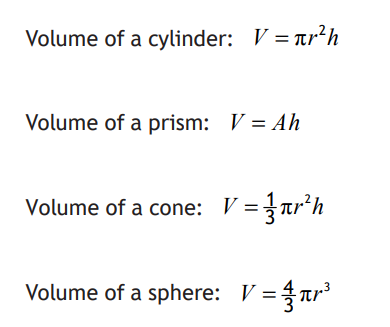 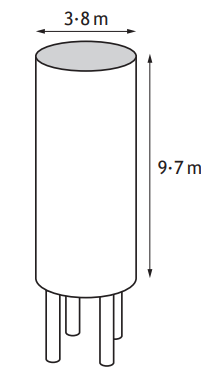 2018A storage container for sheep food is the shape of a cylinder and has the following dimensions. Calculate the volume of the storage container. A swimming pool is a prism with dimensions shown below. Calculate the volume of the swimming pool. Give your answer in litres.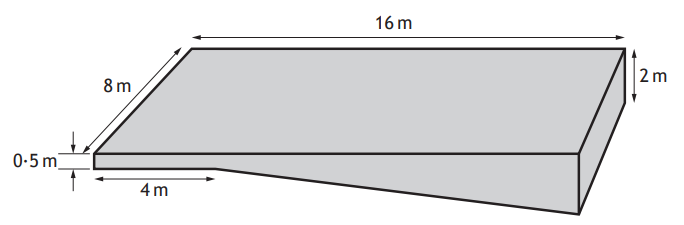 2017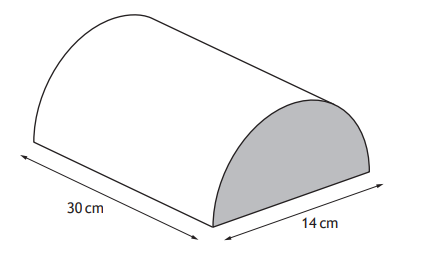 The Victorians used stoneware hot water bottles. They were semi-circular prisms as shown. The diameter of the bottle is 14cm and the length is 30cm. Calculate the volume of the hot water bottle.2016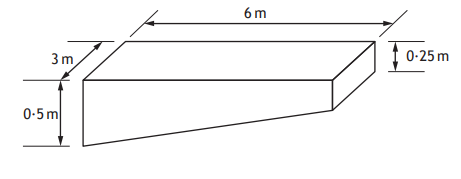 Regulations state that a 10m high diving platform must be6m in length3m in width0.25m deep at front edge and 0.5m at the back edgeThe diagrams shows one such platformWill 7m³ of concrete be enough to build the platform? Explain your answer.2014 – Non Calculator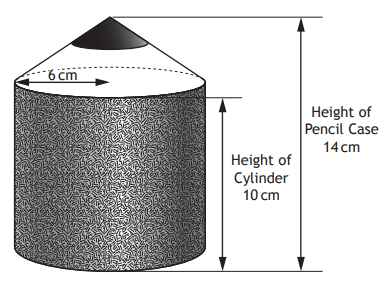 Robbie has a tub for his pencils. It is in the shape of a pencil as shown.It consists of a cylinder with a cone on top.Show that the volume of the tub is 408π cm³.Specimen Paper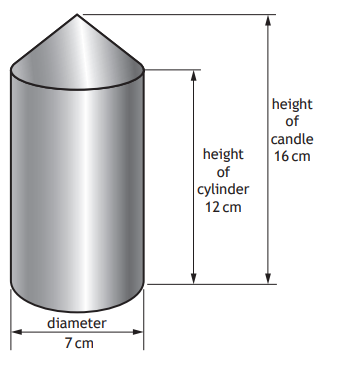 Brendan makes candles in the shape of a cylinder with a cone on top as shown.He buys blue wax in blocks of volume 12000 cm³.Brendan thinks he can make 25 candles from one block of wax. Is he correct? Justify your answer.Mark Scheme2018Cylinder: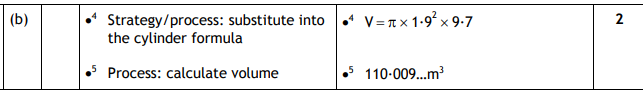 Swimming pool: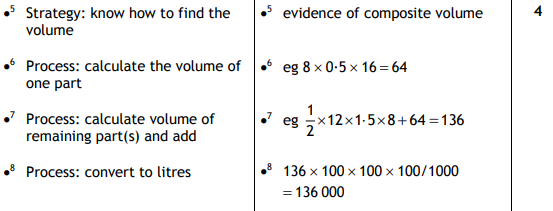 2017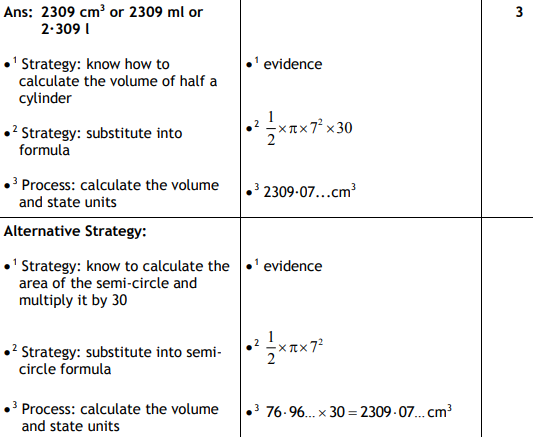 Specimen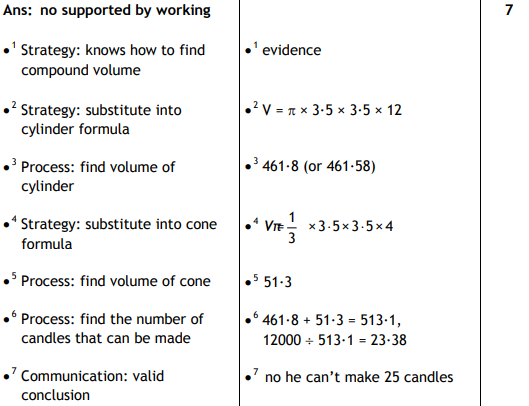 2015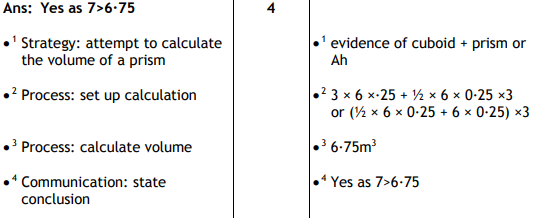 2014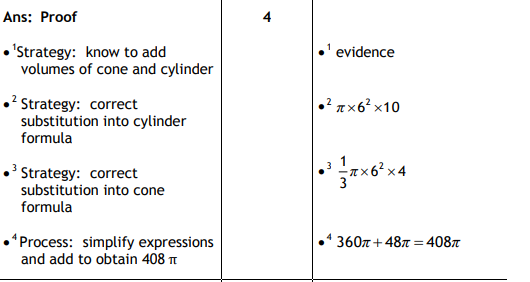 